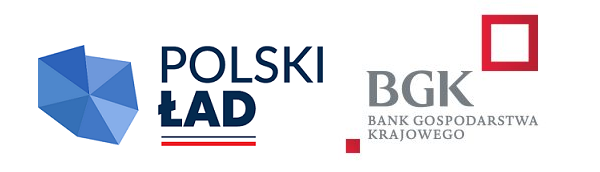 Znak sprawy: RG.271.1.2022                                                                      		Załącznik Nr 1 do SWZFORMULARZ OFERTOWYNazwa i siedziba Zamawiającego:Gmina Dębowa ŁąkaDębowa Łąka 3887-207 Dębowa Łąka, woj. kujawsko-pomorskieNIP: 878-17-54-955, 1.Nazwa albo imię i nazwisko Wykonawcy:..................................................................................................................................................................................................................................................................................................................................................................................................Siedziba albo miejsce zamieszkania i adres Wykonawcy:.................................................................................................................................................................................................NIP …………………………….……..……………………., REGON...........................................................................................Dane teleadresowe, na które należy przekazywać korespondencję związaną z niniejszym postępowaniem: adres korespondencyjny: ………………………………………………………………………………………………………………………....................numer telefonu: ………………........................................................................................................……………………e-mail: ………………………………………............................................................................................................………Osoba upoważniona do reprezentacji Wykonawcy/-ów i podpisująca ofertę:.................................................................................................................................................................................................Osoba odpowiedzialna za kontakty z Zamawiającym: .................................................................................................................................................................................................Czy wykonawca jest:                   mikro przedsiębiorcą                   małym przedsiębiorcą                       średnim przedsiębiorcą                       jednoosobowa działalność osobowa                        inny rodzaj ……………………………………………………………..             (zaznacz właściwe)Odpowiadając na ogłoszenie o zamówieniu pn.:Modernizacja dróg polegająca na: „Przebudowa dróg gminnych na działkach nr 96, 18 cz., 299, 37 cz. w miejscowości KurkocinOferuję/oferujemy wykonanie zamówienia w zakresie objętym Specyfikacją Warunków Zamówienia, za cenę ryczałtową:wartość całkowitą brutto: ................................................................................................................................ zł., 
netto …………….........................................zł VAT    ………………………………………zł (23%VAT)Wszystkie kwoty  wyrażone  w walucie polskiej z dokładnością do dwóch miejsc po przecinku.Oferuję/oferujemy:Długość okresu gwarancji   ………….. miesięcy. Wykonawcy oferują długości okresu gwarancji w pełnych miesiącach,  
w przedziale od 36 (termin minimalny) do 60 miesięcy (termin maksymalny). Oświadczam/y, że powyższa cena zawierają wszystkie koszty, jakie ponosi Zamawiający w przypadku wyboru niniejszej oferty.Oświadczam/y, że oferujemy realizację zamówienia w terminie określonym w SWZ.Oświadczam/y, że zapoznałem/liśmy się z wymaganiami Zamawiającego, dotyczącymi przedmiotu zamówienia, zamieszczonymi w Specyfikacji  Warunków Zamówienia wraz z załącznikami i nie wnoszę/wnosimy do nich żadnych zastrzeżeń.Oświadczam/y, że uważam/y się za związanych niniejszą ofertą przez okres 30 dni od upływu terminu składania ofert. Oświadczam/y, że zrealizuję/emy zamówienie zgodnie z dokumentacją projektową, ze Specyfikacją Warunków Zamówienia,  Opisem Przedmiotu Zamówienia i wzorem umowy. Oświadczam/y, że informacje i dokumenty zawarte w Ofercie na stronach od nr ........................do nr ......................... stanowią tajemnicę przedsiębiorstwa w rozumieniu przepisów o zwalczaniu nieuczciwej konkurencji i zastrzegamy, że nie mogą być one udostępniane. Informacje i dokumenty zawarte na pozostałych stronach Oferty są jawne.(W przypadku utajnienia oferty Wykonawca zobowiązany jest wykazać, iż zastrzeżone informacje stanowią tajemnicę przedsiębiorstwa w szczególności określając, w jaki sposób zostały spełnione przesłanki, o których mowa w art. 11 pkt. 4 ustawy z 16 kwietnia 1993 r. o zwalczaniu nieuczciwej konkurencji, zgodnie z którym tajemnicę przedsiębiorstwa stanowi określona informacja, jeżeli spełnia łącznie 3 warunki:1.	ma charakter techniczny, technologiczny, organizacyjny przedsiębiorstwa lub jest to inna informacja mająca wartość gospodarczą,2.	nie została ujawniona do wiadomości publicznej,3.	podjęto w stosunku do niej niezbędne działania w celu zachowania poufności.)Składając niniejszą ofertę, zgodnie z art. 225 ustawy Pzp informuję, że wybór oferty:nie będzie prowadzić do powstania obowiązku podatkowego po stronie Zamawiającego, zgodnie z przepisami o podatku od towarów i usług, który miałby obowiązek rozliczyć,będzie prowadzić do powstania obowiązku podatkowego po stronie Zamawiającego, zgodnie z przepisami o podatku od towarów i usług, który miałby obowiązek rozliczyć – w następującym zakresie: …………………………………………………………………………………………………………..………………….Pod groźbą odpowiedzialności karnej oświadczamy, iż wszystkie załączone do oferty dokumenty i złożone oświadczenia opisują stan faktyczny i prawny, aktualny na dzień składania ofert (art. 297 kk).Oświadczam, że wypełniłem obowiązki informacyjne przewidziane w art. 13 lub art. 14 RODOwobec osób fizycznych, od których dane osobowe bezpośrednio lub pośrednio pozyskałem w celu ubiegania się o udzielenie zamówienia publicznego w niniejszym postępowaniu.**W przypadku, gdy Wykonawca nie przekazuje danych osobowych innych niż bezpośrednio jego dotyczących lub zachodzi wyłączenie stosowania obowiązku informacyjnego, stosownie do art. 13 ust. 4 lub art. 14 ust. 5 RODO treści oświadczenia Wykonawca nie składa (usunięcie treści oświadczenia np. przez jego wykreślenie)Informujemy, że umocowanie do podpisania oferty/ do podpisania innych oświadczeń lub dokumentów składanych wraz z ofertą wynika z dokumentu, który Zamawiający może pobrać z bezpłatnej i ogólnodostępnej bazy danych, tj. ................................ ........ .........................................................................................................................................    (podać adres np. Krajowego Rejestru Sądowego, Centralnej Ewidencji i Informacji o     Działalności Gospodarczej lub innego właściwego rejestru)  Akceptuję proponowany przez Zamawiającego wzór umowy, który zobowiązuję się podpisać w miejscu i terminie wskazanym przez Zamawiającego.Osobami uprawnionymi do merytorycznej współpracy i koordynacji w wykonywaniu zadania  ze strony Wykonawcy są: ……………………………………………………………………………………………………………………………………nr telefonu ………………….……………………………………...................................................................................e-mail: ………………………………………………………....................................................................................………………..Oświadczam, że zamierzam powierzyć podwykonawcom następujące części zamówienia:Oferta została złożona na ....... kolejno ponumerowanych stronach
od nr ....... do nr ........Integralną część oferty stanowią następujące dokumenty:.............................................................................................................................................................................................. ............................................................................................... .............................................................................................................................................................................................. …………………………………………(miejscowość i data)……………………………………………(podpis osób(-y) uprawnionej do składania oświadczenia woli w imieniu wykonawcy)